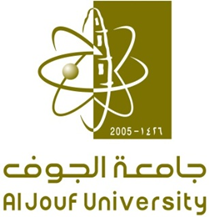 الكلية:الكلية:العام الجامعي:	العام الجامعي:	القسم:القسم:الفصل الدراسي:الفصل الدراسي:المقرر ورمزه:المقرر ورمزه:تاريخ الاختبار:تاريخ الاختبار:الشعبة:الشعبة:زمن الاختبار:زمن الاختبار:أستاذ المقرر:أستاذ المقرر:الدرجة الكلية:الدرجة الكلية:اسم الطالب:اسم الطالب:الرقم الجامعي:الرقم الجامعي:عدد أوراق الاختبار:عدد أوراق الاختبار:عدد الأسئلة:عدد الأسئلة: وكالة الجامعة للشؤون التعليمية، (نموذج ورقة الأسئلة والإجابة أ/2)	 وكالة الجامعة للشؤون التعليمية، (نموذج ورقة الأسئلة والإجابة أ/2)	 وكالة الجامعة للشؤون التعليمية، (نموذج ورقة الأسئلة والإجابة أ/2)	 وكالة الجامعة للشؤون التعليمية، (نموذج ورقة الأسئلة والإجابة أ/2)	